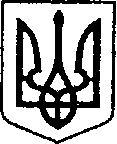 УКРАЇНАЧЕРНІГІВСЬКА ОБЛАСТЬН І Ж И Н С Ь К А    М І С Ь К А    Р А Д А12 сесія VIIІ скликанняР І Ш Е Н Н Явід 19 серпня 2021  року          м. Ніжин                                  № 50-12/ 2021	Відповідно до статей 25, 26, 42, 59, 73 Закону України “Про місцеве самоврядування в Україні”, Земельного кодексу України, Закону України «Про землеустрій», Регламенту Ніжинської міської ради Чернігівської області затвердженого рішенням Ніжинської міської ради Чернігівської області VІІІ скликання від 27 листопада 2020 року № 3-2/2020, розглянувши заяви громадян, наявну земельно-облікову документацію,  міська рада вирішила:Надати дозвіл на виготовлення проекту землеустрою щодо відведення у власність земельної ділянки Певзнеру Юрію Ростиславовичу орієнтовною площею 0,1000 га для будівництва та обслуговування жилого будинку, господарських будівель і споруд (присадибна ділянка), яка розташована за адресою: м .Ніжин, вул. Воздвиженська, 293.Надати дозвіл на виготовлення проекту землеустрою щодо відведення у власність земельної ділянки Галаті Олександру Васильовичу орієнтовною площею 0,1000 га для будівництва та обслуговування жилого будинку, господарських будівель і споруд (присадибна ділянка), яка розташована за адресою: м. Ніжин, вул. Воздвиженська, 399.Начальнику управління комунального майна та земельних відносин Ніжинської міської ради Онокало І.А. забезпечити оприлюднення даного рішення на офіційному сайті Ніжинської міської ради протягом п’яти робочих днів з дня його прийняття.Організацію виконання даного рішення покласти на першого заступника міського голови з питань діяльності виконавчих органів ради Вовченка Ф.І. та управління комунального майна та управління комунального майна та земельних відносин Ніжинської міської ради (Онокало І.А.).Контроль за виконанням даного рішення покласти на постійну комісію міської ради з питань регулювання земельних відносин, архітектури, будівництва та охорони навколишнього середовища (голова комісії Глотко В.В.)Міський голова                                                                         Олександр КОДОЛАПояснювальна запискадо проекту рішення Ніжинської міської ради «Про надання дозволу на виготовлення проектів землеустрою щодо відведення земельних ділянок у власність по вул. Воздвиженська».Даний проект рішення підготовлено відповідно до 25, 26, 42, 59, 73 Закону України “Про місцеве самоврядування в Україні”, Земельного кодексу України, Закону України “Про землеустрій”, Регламенту Ніжинської міської ради Чернігівської області затвердженого рішенням Ніжинської міської ради Чернігівської області VIII скликання від 27 листопада 2020 року № 3-2/2020.У даному проекті рішення розглядаються наступні питання:пункти 1, 2 - про надання дозволу на виготовлення проекту землеустрою щодо відведення земельної ділянки у власність по вул.Воздвиженська. Відповідальний за підготовку рішення - начальник відділу земельних відносин управління комунального майна та земельних відносин Ніжинської міської ради Чернігівської області Яковенко В.В.Начальник управління комунальногомайна та земельних відносинНіжинської міської ради							 Ірина ОНОКАЛО Про надання дозволу на виготовлення проектів землеустрою щодо відведення земельних ділянок у власність по вул. Воздвиженська 